Modèle de proposition pour une intervention d'urgence Section A	Informations généralesSection B	Aperçu et contexte du projetSection C	Forces, besoins, cibles et inclusion* veuillez vous assurer que ce total est le même que votre réponse à la question B1Section D 	Conception du projetD.8 Cadre logique simplifié / cadre logique (maximum deux pages)Section E	Renforcer la résilience et la durabilité des communautésSection F       Gestion et efficacité des programmesSection G    Budget du projetVeuillez remplir la feuille de calcul Excel distincte intitulée Modèle de présentation de projet financier Michée Mondial
Annexe A  Exemple de tableau d'évaluation et de gestion des risquesAnnexe B	 Exemple de cadre logiqueAnnexe C       La Norme humanitaire fondamentale de qualité et de redevabilitéLes neuf engagements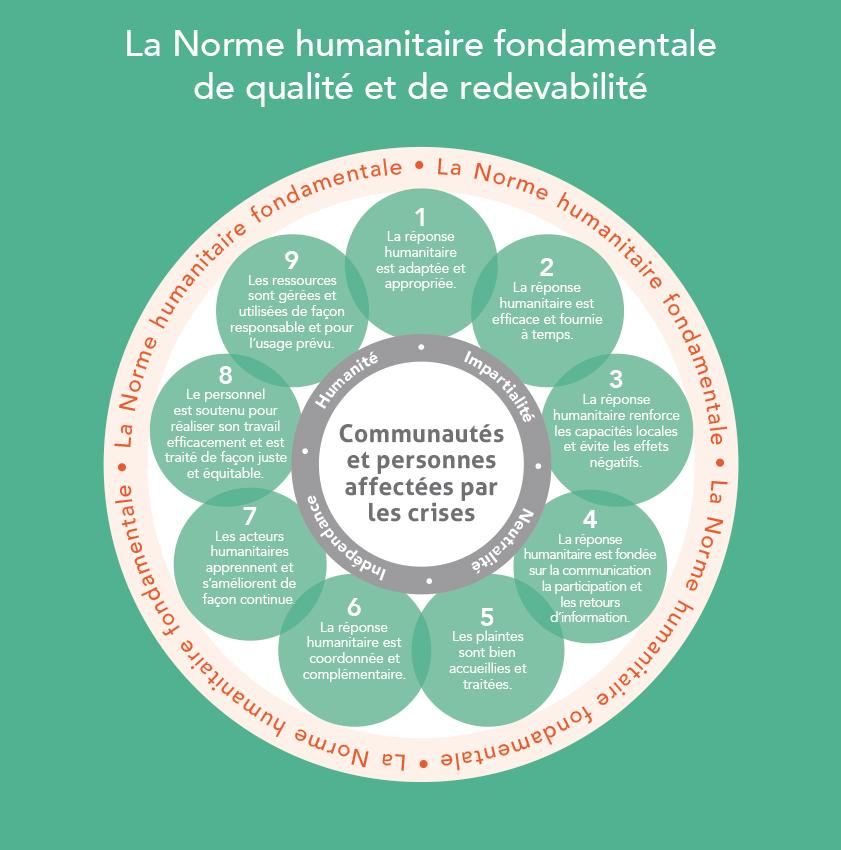 Normes de Qualité de TearfundAnnexe D - Notes d'orientationproposition d'intervention d'urgence Michée MondialConseilsCe modèle peut être utilisé pour tous les projets relatifs à une intervention d'urgence. Si votre projet est une intervention rapide ou de moins de 6 mois, veuillez lire les conseils ci-dessous pour savoir à quelles sections répondre.Pour les réponses aux questions, il est conseillé de limiter le nombre de mots, par exemple [150 mots]. Ceci est à titre indicatif seulement. Les projets sont différents et auront plus ou moins à dire en fonction des circonstances individuelles.Des notes explicatives sont données tout au long du formulaire. Partout où le mot Note apparaît, cela signifie qu'il y a des notes explicatives dans l'annexe D. D'autres exemples et informations sont disponibles en annexe.ConseilsCe modèle peut être utilisé pour tous les projets relatifs à une intervention d'urgence. Si votre projet est une intervention rapide ou de moins de 6 mois, veuillez lire les conseils ci-dessous pour savoir à quelles sections répondre.Pour les réponses aux questions, il est conseillé de limiter le nombre de mots, par exemple [150 mots]. Ceci est à titre indicatif seulement. Les projets sont différents et auront plus ou moins à dire en fonction des circonstances individuelles.Des notes explicatives sont données tout au long du formulaire. Partout où le mot Note apparaît, cela signifie qu'il y a des notes explicatives dans l'annexe D. D'autres exemples et informations sont disponibles en annexe.Projets d'intervention rapide dans les 3 premiers mois d'une nouvelle urgence ou projets d'une durée de 6 mois ou moinsveuillez répondre uniquement aux questions en noirProjets d'intervention rapide se poursuivant 3 mois après le début d'une urgence ou projets d'une durée supérieure à 6 moisveuillez répondre à toutes les questions, noires et bleues.Il y a 38 questions en noir et 11 questions en bleu. Certaines questions nécessitent des réponses factuelles simples et d'autres sont plus longues. Les questions aideront à vous assurer que votre projet est bien conçu et a les meilleures chances d'avoir un impact positif à long terme pour les bénéficiaires du projet et leurs communautés. Les versions courte et longue des formulaires sont combinées afin d'encourager les meilleures pratiques pour tous les projets.Les partenaires opérationnels sont encouragés à discuter avec les partenaires financiers de tout détail spécifique sur la façon de remplir le formulaire.Pour les projets à petit budget mais d'une durée supérieure à 3 mois (intervention rapide) ou 6 mois (autre), il peut être possible de remplir la version courte du formulaire. Veuillez en discuter avec votre partenaire financier.Il y a 38 questions en noir et 11 questions en bleu. Certaines questions nécessitent des réponses factuelles simples et d'autres sont plus longues. Les questions aideront à vous assurer que votre projet est bien conçu et a les meilleures chances d'avoir un impact positif à long terme pour les bénéficiaires du projet et leurs communautés. Les versions courte et longue des formulaires sont combinées afin d'encourager les meilleures pratiques pour tous les projets.Les partenaires opérationnels sont encouragés à discuter avec les partenaires financiers de tout détail spécifique sur la façon de remplir le formulaire.Pour les projets à petit budget mais d'une durée supérieure à 3 mois (intervention rapide) ou 6 mois (autre), il peut être possible de remplir la version courte du formulaire. Veuillez en discuter avec votre partenaire financier.Guide - Glossaire des termesLes membres Michée viennent de nombreuses régions du monde, d'horizons divers et parlent des langues différentes. Les membres Michée sont des organisations humanitaires et de développement, des organisations missionnaires, des congrégations locales, des établissements d'enseignement et des individus. Il est donc important que nous décrivions ce que signifient les termes spécifiques dans les secteurs du secours, de la réhabilitation, du développement, du plaidoyer, de la réconciliation et des soins à la création.TermeDéfinitionPoint de référenceEtat de situation avant le démarrage d'un projet ou d'un programme, afin que les progrès puissent être ultérieurement mesurés et comparés à cet état initial.EnfantPersonne de moins de 18 ans.Participant direct au projet (bénéficiaire)Individu, groupe ou organisation ayant été directement impliqué dans l’activité d’un projet, a reçu un service direct dans le cadre du projet ou qui a travaillé au sein du projet.InvaliditéProblème physique ou mental qui, couplé au milieu de vie de la personne, a un effet négatif significatif et à long terme sur la capacité de la personne à avoir des activités quotidiennes normales.Intervention d'urgenceIntervention sur une nouvelle urgence telle qu'une catastrophe naturelle ou un soudain déplacement de population (déclenchement rapide). Ou une intervention lors d’une période de plus grande vulnérabilité pendant une situation d’urgence à long terme ou une crise prolongée (le déclenchement peut être lent).Don en natureProduit ou service (autre que de l'argent) donné pour une utilisation dans le cadre du projet.ObjectifRésultat à long terme ou objectif plus large auquel un projet contribue (même si le projet ou le programme ne peut pas l'atteindre à lui seul).Impact(i) Changements de haut niveau durables et à long terme ne relevant généralement pas du contrôle d'un projet spécifique.(ii) Comment un projet modifie l'état du monde.(iii) Effets à long terme, positifs et négatifs, primaires et secondaires produits par une intervention (directe ou indirecte, intentionnelle ou non).IndicateursFacteurs ou variables quantitatives ou qualitatives qui fournissent un moyen simple et fiable pour la réalisation des mesures reflétant les changements liés à un projet, ou pour aider à évaluer la performance d'un projet.Participant indirect au projet (bénéficiaire)Individu, groupe ou organisation qui a indirectement bénéficié d'une activité du projet. Par exemple, dans un projet de nutrition infantile, alors que les enfants en bénéficient de manière directe, d'autres membres de la communauté en bénéficieront de manière indirecte Cadre logique Tableau utilisé pour expliquer et résumer ce qu'un projet fera, la logique dans la manière dont les activités, les produits, les résultats et le but sont liés, les indicateurs et les moyens de vérification pour mesurer les objectifs et les hypothèses clés de la conception.Évaluation du marchéProcessus de collecte de données relatives au marché pour comprendre les principales fonctions et caractéristiques d'un système de marché ou l'impact qu'une catastrophe pourrait avoir sur lui.Évaluation des besoinsProcessus d'identification et de compréhension des besoins d'une communauté ou d'une populationObjectifTerme général utilisé pour un changement souhaité.Résultat(i) Changement survenu suite à votre projet. Il est mesurable et limité dans le temps, mais cela peut prendre du temps pour en voir le plein effet.(ii) Effet probable ou atteint à court et moyen terme des produits du projet.Produits(i) Produits, visibles et invisibles, qui résultent des activités du projet.(ii) Produits, biens et services qui résultent d'un projet. Peuvent également inclure des changements qui contribuent à la réalisation des résultats.ProgrammeEnsemble de projets qui travaillent ensemble pour atteindre des objectifs spécifiques, selon une norme convenue, dans un délai et à un coût déterminés.ProjetEnsemble d'activités indépendantes visant à réaliser les objectifs définis.Participant au projet (bénéficiaire)individu, groupe ou organisation, ciblé ou non, qui bénéficie directement ou indirectement d'un projet.QualitatifMesure de la qualité de quelque chose.QuantitatifMesure de la quantité de quelque chose.Situation d’urgence soudaineUrgence qui survient de manière brutale (par exemple, un tremblement de terre)Intervention rapideTrois mois ou moins à partir du début de la situation d’urgence.Partie prenantePersonne, groupe ou organisation ayant un intérêt ou une préoccupation en rapport avec le projet, ou qui peut être affecté ou subir des changements suite au projet.Situation d’urgence à développement lentUne urgence qui se développe sur une certaine période de temps (ex: famine).Adulte vulnérable (adulte à risque)Personne âgée de 18 ans ou plus, qui est ou peut être incapable de prendre soin d'elle-même, ou incapable de se protéger contre un préjudice important ou une exploitation graveA.1Nom du principal partenaire opérationnelNoteA.2Personne en charge du projet chez le principal partenaire opérationnelNom et adresse e-mailRôleLocalisationA.2Personne en charge du projet chez le principal partenaire opérationnelA.3Personne gérant le projetNom et adresse e-mailRôleLocalisationA.3Personne gérant le projetA.4Coordonnées du principal partenaire opérationnelAdresse postale et site WebAdresse postale et site WebAdresse postale et site WebA.4Coordonnées du principal partenaire opérationnelA.4Coordonnées du principal partenaire opérationnelA.4Coordonnées du principal partenaire opérationnelA.5Statut juridique du principal partenaire opérationnelNuméro d'enregistrement / détailsA.5Statut juridique du principal partenaire opérationnelNuméro d'enregistrement / détailsA.6Êtes-vous membre de Michée Mondial?Oui / Non / Ne sais pasA.7Coordonnées bancairesCoordonnées bancairesCoordonnées bancairesCoordonnées bancairesA.7Nom de la banqueA.7Adresse de la banqueA.7Nom du compteA.7Numéro de compteA.7IBANA.7Code Swift / BIC de la banqueA.7Devise du compte bancaireB.1Intitulé du projetB.1Veuillez fournir une description sommaire du projet ou de l’intervention. [250 mots](ce qui est prévu, pourquoi est-ce nécessaire, où sera-t-il localisé, qui est impliqué)NoteVeuillez fournir une description sommaire du projet ou de l’intervention. [250 mots](ce qui est prévu, pourquoi est-ce nécessaire, où sera-t-il localisé, qui est impliqué)NoteVeuillez fournir une description sommaire du projet ou de l’intervention. [250 mots](ce qui est prévu, pourquoi est-ce nécessaire, où sera-t-il localisé, qui est impliqué)NoteVeuillez fournir une description sommaire du projet ou de l’intervention. [250 mots](ce qui est prévu, pourquoi est-ce nécessaire, où sera-t-il localisé, qui est impliqué)NoteB.1B.1S'agit-il d'un nouveau projet ou de la continuation d'un projet existant ?B.1Durée totale du projet Date de débutDate de finDurée en moisB.1Durée totale du projet (jj / mm / aaaa)B.1Localisation (s) du projet(région, pays, niveau infranational 1, niveau infranational 2, nom de la communauté)NoteB.1L'emplacement est-il principalement rural ou principalement urbain?B.1Nombre total de bénéficiaires du projet prévus (directs et indirects) Voir section C.8NoteB.2i. Nom (s) de toutes les organisations partenaires travaillant sur ce projetNoteAvez-vous déjà travaillé avec ce partenaire ? (Oui Non)1234 (veuillez ajouter plus de lignes si nécessaire)ii. Veuillez décrire les vérifications (audits préalables) que vous avez effectués auprès de chacun des partenaires listés ci-dessus [100 mots par partenaire]Noteii. Veuillez décrire les vérifications (audits préalables) que vous avez effectués auprès de chacun des partenaires listés ci-dessus [100 mots par partenaire]Noteiii. Vos vérifications ont-elles détecté des problèmes nécessitant une amélioration? Dans l'affirmative, veuillez expliquer.Noteiii. Vos vérifications ont-elles détecté des problèmes nécessitant une amélioration? Dans l'affirmative, veuillez expliquer.NoteB.3Source des fonds du projet - veuillez énumérer tous les fonds qui participeront à ce projetNoteSource des fonds du projet - veuillez énumérer tous les fonds qui participeront à ce projetNoteSource des fonds du projet - veuillez énumérer tous les fonds qui participeront à ce projetNotePartenaire financier NoteNomMontant demandé (inclure la devise)Partenaire financier NoteNomMontant demandé (inclure la devise)12345(ajouter des lignes si nécessaire)Dons en natureNoteType(s)Valeur totaleDons en natureNoteFonds propresNoteSource (réserves, imprévus, appels)MontantFonds propresNoteAutres RevenusNoteTypeMontantAutres RevenusNoteBudget total du projet (toutes les années)Budget total du projet (toutes les années)B.4Type d'urgence(cochez tout ce qui s'applique)NoteType d'urgence(cochez tout ce qui s'applique)NoteÉpidémie / éclosions de maladiesB.4Type d'urgence(cochez tout ce qui s'applique)NoteType d'urgence(cochez tout ce qui s'applique)NoteInondationB.4Conflit / troubles civilsPénurie alimentaire / famineB.4Cyclone / ouragan / tempêteCoulées de boue / glissement de terrainB.4Déplacement (populations forcées de se déplacer)Tsunami / onde de tempêteB.4SécheresseActivité volcaniqueB.4Tremblement de terreAutre (veuillez préciser)Autre (veuillez préciser)B.5.Décrivez la situation d'urgence et son ampleur. [250 mots]NoteDécrivez la situation d'urgence et son ampleur. [250 mots]NoteDécrivez la situation d'urgence et son ampleur. [250 mots]NoteDécrivez la situation d'urgence et son ampleur. [250 mots]NoteB.5.B.6Secteurs d'urgence(cochez tout ce qui s'applique)NoteSecteurs d'urgence(cochez tout ce qui s'applique)NoteConditions de vieB.6Secteurs d'urgence(cochez tout ce qui s'applique)NoteSecteurs d'urgence(cochez tout ce qui s'applique)NoteNutritionB.6PlaidoyerRenforcement des capacités des partenairesB.6Gestion des campsSécurité et maintien de la paixB.6programmes d'aide en espècesProtectionB.6Réduction des risques de catastrophe (RRC)Soins psychosociaux / traumatologiquesB.6ÉducationViolence sexuelle et sexisteB.6EnvironnementAbris et articles non alimentaires (NFI)B.6Sécurité alimentaireEAHB.6Santé et services médicauxAutre (veuillez préciser)Autre (veuillez préciser)B.7Si un programme d'aide en espèces n'est pas possible dans votre projet, veuillez expliquer pourquoi. Veuillez vous référer à votre évaluation du marché. [100 mots]NoteSi un programme d'aide en espèces n'est pas possible dans votre projet, veuillez expliquer pourquoi. Veuillez vous référer à votre évaluation du marché. [100 mots]NoteSi un programme d'aide en espèces n'est pas possible dans votre projet, veuillez expliquer pourquoi. Veuillez vous référer à votre évaluation du marché. [100 mots]NoteSi un programme d'aide en espèces n'est pas possible dans votre projet, veuillez expliquer pourquoi. Veuillez vous référer à votre évaluation du marché. [100 mots]NoteB.7ConseilsCette section doit identifier les principaux atouts et besoins de la population affectée et expliquer les raisons de votre intervention. Veuillez indiquer les sources de vos informations. Ces sources peuvent inclure une évaluation des besoins, une évaluation du marché, une évaluation de base, une enquête auprès des familles, un rapport externe, des données gouvernementales, des observations, des entretiens avec des informateurs clés, des échanges dans des groupes de discussion, etc. Si possible, référez-vous à des documents externes tels que les rapports de l’ACAPS, ou les rapports de situation de l’UNOCHA.C.1Décrivez les forces et les atouts qui existent déjà dans les communautés où vous prévoyez de travailler. (Veuillez citer les sources de vos informations) [150 mots]NoteC.1C.2i. Décrivez les besoins des communautés affectées, en particulier dans la zone que vous avez choisie pour votre projet. (Veuillez citer les sources de vos informations) [150 mots]NoteC.2C.2ii. Combien de personnes sont affectées par la situation d’urgence dans la zone cible que vous avez choisie pour votre projet? (Veuillez citer la source de vos informations)NoteC.2C.3Quels sont les groupes les plus vulnérables dans la zone cible et quels sont leurs besoins particuliers? Comment avez-vous identifié les groupes les plus vulnérables? [150 mots]NoteC.3C.4Comment avez-vous impliqué les communautés dans l'identification de leurs besoins, le choix de la zone cible et l'identification des groupes les plus vulnérables? [150 mots]NoteC.4C.5i. Veuillez décrire les critères de sélection des participants (bénéficiaires) [100 mots]NoteC.5C.5ii. Comment les communautés ont-elles été impliquées dans le choix des critères de sélection des bénéficiaires? [100 mots]NoteC.5C.6i. Avez-vous entrepris une évaluation du marché? (Oui Non)C.6C.6ii. Avez-vous accès aux données du marché provenant d'une autre source? (Oui Non)C.6C.7i. Avez-vous entrepris une évaluation de base? (Oui Non)C.7C.7ii. Avez-vous l'intention d'entreprendre une évaluation de base? (Si oui, veuillez préciser quand)C.7ConseilsDans le tableau ci-dessous, veuillez indiquer le nombre de bénéficiaires du projet que vous ciblez. Reportez-vous au glossaire pour les définitions des bénéficiaires directs et indirects.Utilisez des estimations si les données ne sont pas disponibles pour les personnes âgées et les personnes handicapéesC.8 Bénéficiaires du projetNoteC.8 Bénéficiaires du projetNoteBénéficiaires directs NoteBénéficiaires indirects Femme de moins de 18 ans (enfant)Personnes handicapéesFemme de moins de 18 ans (enfant)Personnes sans handicapHomme de moins de 18 ans (enfant)HandicapéesHomme de moins de 18 ans (enfant)Sans handicapFemme de 18 à 59 ansHandicapéesFemme de 18 à 59 ansSans handicapHomme de 18 à 59 ansHandicapéesHomme de 18 à 59 ansSans handicapFemme de 60 ans et plusHandicapéesFemme de 60 ans et plusSans handicapHomme de 60 ans et plusHandicapéesHomme de 60 ans et plusSans handicapTotalTotalTotal général Bénéficiaires directs + indirects = Bénéficiaires directs + indirects = *Veuillez expliquer comment vous avez calculé le nombre de bénéficiaires directs du projet et incluez tous les postulats que vous avez faits.NoteVeuillez expliquer comment vous avez calculé le nombre de bénéficiaires indirects du projet et incluez tous les postulats que vous avez faits.NoteC.9Comment vous assurez-vous qu'il y a un accès sûr et équitable au projet, en particulier pour ceux qui sont plus vulnérables à l'exploitation, aux abus ou à l'exclusion (par exemple, les enfants, les personnes âgées, les personnes handicapées et les personnes issues de groupes ethniques minoritaires)? [100 mots]NoteC.9C.10Quelles difficultés avez-vous identifiées pour les groupes vulnérables participant aux activités du projet et comment comptez-vous y remédier? (Les difficultés peuvent inclure: les attitudes des autres; les lois, politiques et procédures qui ignorent certains groupes; l'accès physique et l'accès à l'information) [150 mots]NoteC.10C.11Comment vous assurez-vous que tout le monde est impliqué dans la conception et la mise en œuvre du projet (prenez en compte les hommes, les femmes, les filles, les garçons et les groupes marginalisés)? [100 mots]NoteC.11D 1Comment votre projet a-t-il été conçu? Comment les autres partenaires opérationnels ont-ils été impliqués dans la réalisation? [100 mots]NoteD 1D 2Décrivez comment votre projet sera mis en œuvre. Veuillez énumérer les organisations partenaires de la question B.2.i et décrivez brièvement ce que chaque organisation fera, y compris la vôtre.[100 mots]D 2D 3 Quelle expérience antérieure avez-vous (vous et vos organisations partenaires) : de ce type de projet et de la zone du projet (précisez depuis combien de temps)? [100 mots]D 3 D 4Comment les informations concernant le projet seront-elles partagées avec les communautés d'une manière qui correspond à la culture locale? (veuillez indiquer comment vous communiquerez avec ceux qui pourraient avoir des difficultés à accéder aux informations, comme les personnes plus jeunes, les personnes âgées, les personnes ayant des problèmes de santé, les personnes handicapées, les personnes peu alphabétisées et d’autres groupes en marge) [150 mots]NoteD 4D 5i. Il est conseillé d’encourager les membres de la communauté à faire des remarques sur le projet (positifs et négatifs), de manière simple et aisée. Veuillez décrire les procédures de retour d’information de votre communauté, incluant la manière dont les opinions des membres de la communauté sont incluses dans la conception et la mise en œuvre du projet, ainsi que le processus de réponse à tout commentaire que vous pourriez recevoir. [150 mots]NoteD 5D 5ii. Comment la communauté locale souhaite-t-elle recevoir vos commentaires sur le projet? À quelle fréquence cela se produira-t-il et comment allez-vous y veiller ? [100 mots]NoteD 5D.6Quelles mesures comptez-vous prendre pour vous assurer que les activités du projet ne nuisent pas à l'environnement? [150 mots]NoteD.6D 7Évaluation et gestion des risques [une page]. voir un exemple concret en annexe A.i. Six risques standards ont été répertoriés dans le tableau ci-dessous. Merci d’évaluer la façon dont ces risques pourraient affecter votre projet et décrivez également les mesures que vous prendrez pour réduire le risque autant que possibleii. Veuillez ajouter au tableau d'autres risques importants (environ quatre) qui, selon vous, pourraient affecter votre projet.Il est important de noter que la gestion de ces risques doit se poursuivre pour l'ensemble du projet, pas seulement au débutD 7Évaluation et gestion des risques [une page]. voir un exemple concret en annexe A.i. Six risques standards ont été répertoriés dans le tableau ci-dessous. Merci d’évaluer la façon dont ces risques pourraient affecter votre projet et décrivez également les mesures que vous prendrez pour réduire le risque autant que possibleii. Veuillez ajouter au tableau d'autres risques importants (environ quatre) qui, selon vous, pourraient affecter votre projet.Il est important de noter que la gestion de ces risques doit se poursuivre pour l'ensemble du projet, pas seulement au début* Veuillez ajouter E (élevé), M (moyen) ou F (faible)* Veuillez ajouter E (élevé), M (moyen) ou F (faible)* Veuillez ajouter E (élevé), M (moyen) ou F (faible)* Veuillez ajouter E (élevé), M (moyen) ou F (faible)RisqueQuelque chose qui pourrait mal tourner et la manière dont le projet en serait affectéComment évalueriez-vous ce risque? *Comment évalueriez-vous ce risque? *AtténuationQue pouvez-vous faire pour réduire les chances pour que ce risque se produise ou réduire les conséquences générées s’il se produisait?NoteRisqueQuelque chose qui pourrait mal tourner et la manière dont le projet en serait affectéimpactE / M / FprobabilitéE / M / FAtténuationQue pouvez-vous faire pour réduire les chances pour que ce risque se produise ou réduire les conséquences générées s’il se produisait?NoteProtection: par exemple, le projet sera réalisé dans une situation d'urgence ou dans des endroits éloignés où la protection locale et les procédures normales de sécurité pourraient ne pas être possibles.NoteSécurité : par exemple une instabilité politique, la sécurité des routes, les catastrophes naturelles, etc. Comment ces facteurs influenceront votre projet?Personnel : par exemple, trouver les bonnes personnes dotées des compétences adéquates et prêtes à travailler dans les lieux requis.Finance : par exemple, les systèmes pour prévenir une mauvaise utilisation des fonds, comme la fraude et la corruption (internes et externes à l'organisation) ne fonctionnent pas ; comment le projet en serait-il affecté ?Durabilité: par exemple, l'accent mis sur la satisfaction des besoins d'urgence et le manque de collaboration avec les communautés et les autorités locales peuvent créer une dépendance et réduire la durabilité des activités sur le long-terme.ProtectionsProtectionsProtectionsProtectionsSystèmes : Soit les pratiques et la législation en matière de protection locales sont inexistantes, faibles ou ne sont pas appliquées, soit le projet sera mis en œuvre dans une situation d'urgence ou dans des régions éloignées. Veuillez détailler les politiques de protection (à quelle fréquence elles sont actualisées), le mécanisme de sauvegarde des plaintes (directives de reporting ou de gestion des incidents) et expliquer si des enfants ou des adultes vulnérables ont été consultés dans le processus de conception.Vulnérabilité : Les activités du projet ou des centres de prestation de ce projet pourraient exposer les enfants ou les adultes vulnérables à d'autres risques lorsqu'ils accèdent au service (par exemple, dangers pour l'environnement, la santé et la sécurité, conflits armés locaux, enfants ou adultes vulnérables éloignés des personnels soignants, interventions affectant les rapports de force, en donnant par exemple de l'argent à des familles dirigées par des enfants).Contact : Les activités du projet nécessiteront un ou plusieurs des éléments suivants:- Contacts physiques individuels ou visites à domicile (par exemple pour des consultations, des services de santé, des visites à liées à l'hygiène)- Activités de nuit (par exemple, camps, refuges)- Transport des bénéficiaires vers ou depuis les lieux d’activités- Contacts non supervisés avec des enfants ou des adultes vulnérables pendant le travail, par exemple dans une salle de classe ou de formation, pour des consultations, des soins ou pour des conseils)- Le projet sera totalement ou partiellement exécuté par des bénévoles ou des associés, des sous-traitants et des visiteurs- Les visiteurs, les bénévoles, les médias sont informés des procédures relevant de la sécurité et de la confidentialité.Recrutement sécurisé:- Les pratiques de recrutement sûres telles que la vérification des antécédents et les références n'ont pas été suivies lors du recrutement- Tous les représentants, associés et sous-traitants impliqués dans le projet n'ont pas signé le code de conduite de l'organisation- Garanties mises en place pour s’assurer que les sous-traitants n'emploient pas d'enfants et qu'ils suivent des pratiques commerciales loyalesFormation: les responsables, associés, sous-traitants et chauffeurs n'ont pas reçu de formation sur la sécurité pour comprendre leur responsabilité morale envers les enfants et les adultes vulnérables; leurs responsabilités en matière de protection etle système de rapport d'incident de l'organisation.Sensibilisation: Les enfants, les adultes vulnérables et leurs aidants n'ont pas reçu d'informations sur leurs droits et n'ont pas été informés de la procédure liée aux plaintes et aux signalements concernant la sécurité de l'organisation, y compris les coordonnées de la personne coordonnatrice à qui ils peuvent signaler des préoccupations ou des allégations. (Les mesures d'atténuation devraient inclure la manière dont vous communiquerez avec ceux qui pourraient avoir du mal à accéder à l'information, comme les personnes plus jeunes ou plus âgées, les personnes ayant des problèmes de santé, les personnes handicapées, les personnes peu alphabétisées et d'autres groupes marginalisés).Communication et rapports : Des histoires concernant les enfants ou les adultes vulnérables, des informations personnelles, des photos ou vidéos (électroniques ou numériques) seront utilisées dans le cadre de ce projet pour communiquer les progrès, le suivi ou pour lever des fonds. Elles pourront être postées sur Internet, sur les réseaux sociaux ou utilisées pour des affiches.Autres risques liés à votre projet (veuillez préciser - par exemple, défaillance du marché, dommages subis par les infrastructures, de nouvelles méthodes du projet qui ne fonctionnent pas, incapacité à atteindre les objectifs du projet, projet remplaçant des fonctions gouvernementales, financement incohérent, etc.). 1.2,3,4,ConseilsUn cadre logique est un moyen d'expliquer la logique de la conception de votre projet. Il indique comment les activités produisent des résultats, comment les résultats mènent aux conclusions et comment les conclusions contribuent à l'objectif global. Veuillez consulter un exemple concret en annexe BGardez votre cadre logique simple et concis. Le nombre de conclusions doit être limité à 3.Pour qu'un cadre logique soit utile, il devra être utilisé tout au long du projet. On s'attend à ce que le cadre logique soit mis à jour régulièrement à mesure que le projet évolue.Le cadre logique ci-dessous contient des questions directrices pour vous aider à compléter le tableau. Veuillez supprimer ce texte au fur et à mesure que vous rédigez votre cadre logique. Par ailleurs, si les cadres logiques ont déjà été élaborés dans un autre format mais couvrent toutes les informations requises ci-dessous, ils peuvent être joints à la proposition en annexe.ObjectifsIndicateurs (SMART)Sources d’informations (moyens de vérification)Impact (objectif)Impact (objectif)Impact (objectif)Quel est le changement global important auquel vous souhaitez que votre projet contribue?NoteQu'est-ce qui indiquera si vous avez contribué à cet objectif?Quelles informations seront utilisées pour mesurer les indicateurs?RésultatsRésultatsRésultatsQuels sont les changements spécifiques que vous souhaitez voir grâce au projet?NoteQu'est-ce qui indiquera que ces changements ont été réalisés?Quelles informations seront utilisées pour mesurer les indicateurs?ProduitsProduitsProduitsQuels sont les produits générés par les activités du projet?Qu'est-ce qui indiquera que les résultats ont été réalisés?Quelles informations seront utilisées pour mesurer les résultats?
 ActivitésActivitésActivitésQuelles sont les principales activités que vous allez mener pour produire les résultats?Conseils Lors de la conception de votre projet, il est important de penser à l'avenir à plus long terme. Comment le projet peut-il aider la communauté à devenir plus résiliente. Après une situation d’urgence, lorsque l'impact se fait encore sentir, les communautés peuvent parfois être plus ouvertes aux nouvelles idées et plus disposées à changer afin d'être moins vulnérables à l'avenir.E.1Avez-vous réfléchi à la manière dont vous allez mettre un terme au projet et s’il sera nécessaire de vous impliquer à l'avenir? Veuillez expliquer. [150 mots]E.1E.2Comment renforcez-vous la capacité de la communauté locale (mentorat, formation), par exemple l'église locale, les groupes confessionnels, les groupes communautaires et les fonctionnaires locaux? Veuillez détailler toute discussion que vous avez pu avoir avec ces groupes. [150 mots]NoteE.2E.3i. La communauté affectée par la situation d'urgence dispose-t-elle d’une cartographie des risques dans la communauté, d'évaluations des risques de catastrophe ou de plans de préparation aux catastrophes? Si oui, lesquels?E.3E.3ii. Si oui, la communauté a-t-elle pu les utiliser pour prendre des mesures avant la situation d’urgence et dans les premiers jours qui ont suivi ? Veuillez expliquer ce que la communauté a pu faire. [100 mots]E.3E.4Comment comptez-vous contribuer à renforcer la résilience de la communauté? (il pourrait s’agir d’aider la communauté à être moins vulnérable à l'avenir, d’encourager les communautés à suivre des actions de « rétablissements rapides », de soutenir l'économie locale, d’aider les communautés à « reconstruire en mieux » ou d’aider la communauté à mieux réagir à l'avenir)? [200 mots]E.4ConseilsCette section se concentre sur le suivi, l'évaluation et l'apprentissage ; comment vous allez organiser et équiper l’équipe chargée du projet ; la coordonner avec les autres et vous assurer de la qualité du projet ; Tous ces éléments sont essentiels et doivent être planifiés au début du projet pour une efficacité maximaleF.1Quels points appris lors des interventions d'urgence précédentes appliquerez-vous dans ce projet? [100 mots]NoteF.1F.2Veuillez décrire le plan de suivi du projet.comment vous comptez suivre les progrès par rapport aux objectifs ? la fréquence du suivi, les activités de suivi comment vous mesurerez la qualitécomment vous vous assurerez que la communauté et les bénéficiaires du projet sont inclus dans ce processus.[200 mots]NoteSi vous disposez d'un plan ou d'un cadre de surveillance dans votre propre format, veuillez le soumettre avec cette proposition.F.2F.3Comment comptez-vous évaluer ce projet ?étude ou évaluation, interne ou externe, à mi-parcours ou à la fin, etc.? Veuillez décrire l'évaluation et toute autre activité d'apprentissage que vous avez planifiée.[100 mots]F.3F.4Comment partagerez-vous ce que vous avez appris ? (au sein de votre organisation, avec les autres organisations travaillant dans les interventions d'urgence, avec les personnes touchées par la situation d'urgence et avec d'autres parties prenantes) [100 mots]NoteF.4F.5Veuillez décrire la structure de l'équipe qui gère ce projet et comment elle s'intègre dans la structure d'ensemble de votre organisation. [100 mots]Vous pouvez insérer un organigramme détaillant l’équipe du projet, si vous en avez un, ou le joindre à votre propositionF.5F.6Quelle pression supplémentaire le projet exercera-t-il sur votre leadership et votre capacité de management, et comment comptez-vous gérer cela? [100 mots]NoteF.6F.7Y a-t-il des secteurs de votre organisation dans lesquels vous aimeriez obtenir de l’aide pour accroître ses capacités? Si oui, développez ce point. [100 mots]NoteF.7F.8Comment êtes-vous impliqué dans les activités de coordination locale et nationale pour vous assurer que votre travail ne fait pas doublon avec d’autres et qu'il s'intègre bien avec leur travail ? Votre réponse doit inclure la manière dont vous partagez les informations et que vous vous assurez que le plus grand nombre possible de personnes affectées par l'urgence sont aidées.[150 mots]NoteF.8F.9Au niveau de l'activité du projet, avec qui allez-vous coordonner votre intervention ? Veuillez renseigner cette information avant de soumettre votre proposition. [100 mots]Merci d’énumérer le nom des ONG, groupes communautaires, autorités locales, services officiels, membres de Michée Mondial, ONU, OING, réseau START et autresF.9F.10Veuillez indiquer les normes techniques et les codes de conduite que vous utiliserez dans votre projet.(par exemple, CHS, Sphere, le Code de conduite international de la Croix-Rouge et du Croissant-Rouge et ONG en cas de catastrophe)NoteF.10F.11Voyez-vous des difficultés à respecter les bonnes pratiques et les normes techniques mentionnées ci-dessus? Merci d’énumérer chaque défi et d’expliquer les mesures que vous allez entreprendre pour résoudre les résoudre.F.11F.12Qu’avez-vous prévu pour vous assurer que le personnel, les partenaires et les bénévoles sont effectuent le travail lié au projet en toute confiance ? par exemple, formation aux normes de bonnes pratiques pertinentes, bonne gestion, développement du personnel, etc. [100 mots]F.12* Veuillez ajouter E (élevé), M (moyen) ou F (faible)* Veuillez ajouter E (élevé), M (moyen) ou F (faible)* Veuillez ajouter E (élevé), M (moyen) ou F (faible)* Veuillez ajouter E (élevé), M (moyen) ou F (faible)RisqueQuelque chose qui pourrait mal tourner et comment cela affecterait le projet,Comment évalueriez-vous ce risque? *Comment évalueriez-vous ce risque? *AtténuationQue pouvez-vous faire pour réduire les chances pour que ce risque se produise ou réduire les conséquences générées s’il se produisait?RisqueQuelque chose qui pourrait mal tourner et comment cela affecterait le projet,impactE / M / FprobabilitéE / M / FAtténuationQue pouvez-vous faire pour réduire les chances pour que ce risque se produise ou réduire les conséquences générées s’il se produisait?Protection : Le projet sera mis en œuvre lors d’une situation d'urgence ou dans des endroits éloignés où la protection locale et les mesures de sécurité normales pourraient être perturbées.MFCertains sites du projet sont éloignés et il existe des risques de protection dus au déplacement interne. Le personnel sait comment signaler les problèmes, est formé aux procédures de sécurité et sait comment orienter les personnes via le système d'orientation de l'UNICEF (l'UNICEF dirige le module de protection).Sécurisation : formation insuffisante du personnel, des partenaires, des sous-traitants, des chauffeurs; politiques et procédures non suivies; les contrôles appropriés lors du recrutement n'ont pas été suivis; surveillance insuffisante.EFLe personnel, les partenaires, les bénévoles et les sous-traitants, y compris les chauffeurs, ont tous reçu une formation sur notre politique et nos procédures de protection et comprennent leur devoir de diligence envers les enfants et les adultes vulnérables. Chacun sait qui est notre point focal prévention et comment signaler des problèmes ou des incidents.Sécurité: l'accès à la zone du projet est difficile en raison de problèmes de sécurité ou des conditions météorologiques annuelles, ce qui peut entraîner un retard dans la mise en œuvre.EFLa sécurité est actuellement stable et l'accès aux zones du projet est bon. Cela peut changer lors des élections qui auront lieu dans 5 mois. Nous surveillerons cela et planifierons les travaux en dehors de la période électorale. Les conditions météorologiques annuelles sont prévisibles et ont été prises en compte dans notre plan de travail. En cas de catastrophe naturelle de grande ampleur, nous réévaluerons notre plan de travail.Personnel: Les bonnes pratiques de recrutement en toute sécurité, telles que la vérification des antécédents et des références, n'ont pas été suivies lors du recrutement.MFDes pratiques de recrutement sûres sont en place. Nous avons des références pour tous les nouveaux employés et tous les problèmes sont examinés avant la fin de la période d’essai. En cas de souci, les contrats du personnel peuvent être résiliés avant la fin de la période d'essai..Finance : la fraude ou la corruption indiquent que les fonds ne sont pas utilisés comme prévu.EFTout notre personnel a reçu une formation sur la lutte contre la fraude et la corruption, nous avons de bons contrôles financiers et les systèmes mis en place garantissent que les fonds sont dépensés correctement. Nous avons également formé le personnel financier et administratif des 2 partenaires avec lesquels nous travaillons.Durabilité: L'accent mis sur la satisfaction des besoins d'urgence et le manque de collaboration avec les communautés et les autorités locales peuvent créer une dépendance et réduire la durabilité à long terme des activités.MFLe personnel veille à travailler avec les membres de la communauté pour la planification et la mise en œuvre de tous les projets. Les projets naissent des idées de la communauté qui donne des conseils sur les problèmes à long terme et sur la durabilité. Le personnel travaille avec les autorités locales pour s'assurer que les travaux correspondent à leurs plans de redressement à plus long terme.1, Homologation - depuis la situation d'urgence, notre organisation s'est étendue dans une nouvelle région du pays pour y répondre. Nous attendons toujours du Bureau de l'Administrateur régional notre certificat d'homologation pour travailler dans cette nouvelle zone.EFLe chef de projet et le directeur financier continuent de rencontrer l'administrateur régional qui nous assure que le certificat arrivera à la fin du mois. Il sait que nous avons déjà commencé à mettre en œuvre notre intervention d'urgence et en est satisfait car l'homologation est en cours.2, Approvisionnements - il existe des restrictions locales sur l'achat de ressources en bois durables en dehors de la zone locale. Les fournisseurs signalent des pénuries concernant la vente de bois durable dans la région.MMNotre équipe logistique est à la recherche de fournisseurs de bois durables dans l'Est où les voies de communication sont bonnes. Une autorisation spéciale est nécessaire pour s'approvisionner en bois à l'extérieur de la zone. Le processus pour y parvenir a commencé.3, Ciblage - étant donné que de nombreux bureaux des autorités locales ont été touchés par la situation d’urgence, il est difficile d'obtenir des données démographiques précises et ventilées pour les sites du projet et il y a un risque que certaines personnes vulnérables ne soient pas prises en compte.MFLe personnel du projet a obtenu des données datant d’avant la situation d’urgence pour les sites du projet auprès du HCR et via le recensement de 2012. En collaboration avec les dirigeants locaux, le personnel a identifié les plus vulnérables de chaque communauté. Pour garantir l'exactitude des chiffres, une enquête auprès des familles est en cours pour vérifier toutes les données et garantir un ciblage juste et inclusif.4, Logistique - avant la situation d'urgence, nous étions en train d'introduire de nouvelles procédures logistiques destinées à améliorer notre façon de travailler mais le processus n'est pas encore terminé et tout le personnel n'est pas rôdé aux nouvelles méthodes de travail.MFLa coordinatrice logistique principale de notre siège est détachée à la situation d'urgence pendant 4 mois pour soutenir l'équipe logistique locale. Elle supervisera un planning de formation du personnel, assurera d’emblée la mise en place des nouvelles procédures, équipera le personnel pour accompagner nos 2 partenaires et aura dans un premier temps l'entière responsabilité de la gestion et de l’application de la logistique avant de passer le relais à l'équipe locale.ObjectifsIndicateurs (SMART)Sources d’informations (moyens de vérification)Impact / objectifIl y a un objectif et votre projet contribue à cet objectif de manière plus large.Impact / objectifIl y a un objectif et votre projet contribue à cet objectif de manière plus large.Impact / objectifIl y a un objectif et votre projet contribue à cet objectif de manière plus large.Quel est la situation ou le problème général identifié?ExempleContribuer à la réduction des maladies évitables et transmissibles et restaurer les mécanismes d'adaptation de la population touchéeQu'est-ce qui indiquera que vous avez contribué à cet objectif?Les gens ne dépendent plus des secours d'urgence Les données sur la mortalité et la morbidité sont dans les limites acceptées par l'OMSAucune flambée majeure de maladies transmissibles dans la zone cible10% de réduction des maladies transmissibles dans les 4 moisQuelles informations seront utilisées pour mesurer les indicateurs?Données collectées par le personnel du projet / Autres données provenant d’organisations humanitaires ou de données gouvernementalesRésultat / objectifHabituellement, un résultat suffit; deux ou trois peuvent parfois être utilisés.Résultat / objectifHabituellement, un résultat suffit; deux ou trois peuvent parfois être utilisés.Résultat / objectifHabituellement, un résultat suffit; deux ou trois peuvent parfois être utilisés.Quel est le changement spécifique que vous souhaitez voir grâce au projet ?Le résultat se présente sous la forme : ‘’quel changement, où et quand ?’’ExempleLes hommes, les femmes et les enfants de la population cible (6500) ont un meilleur accès et une utilisation optimale des installations d'eau et d'assainissement, et prennent des mesures pour se protéger contre les menaces pour la santé publiqueQu'est-ce qui indiquera que ce changement a été réalisé?i. nombre de personnes qui ont continuellement accès à l'eau potable après 6 moisii. nombre de personnes qui peuvent démontrer de meilleures pratiques d'hygiène après 6 moisiii. nombre et % d'hommes, de femmes et d'enfants utilisant et entretenant les latrines après 4 moisiv. nombre et % de latrines équipées d'installations pour se laver les mains et utilisées après 4 moisv. nombre et % de familles qui éliminent les déchets solides en toute sécuritévi. nombre et pourcentage de femmes qui se disent satisfaites de la sécurité, de l'intimité et de l'accessibilité des latrines, des installations sanitaires et des dalles de buanderie.vii. nombre et pourcentage de parents ou de soignants pouvant montrer comment composer et administrer correctement une solution de réhydratation oraleQuelles informations seront utilisées pour mesurer les indicateurs?Rapports d'enquêtes auprès des famillesEnquêtes sur les connaissances, les attitudes et la pratique (Enquête KAP)Registre du comité des utilisateurs de l'eauRegistre du comité des utilisateurs de l'eau Enquêtes auprès des famillesDiscussions de groupeEnquêtes auprès des famillesRésultatsLes projets standards produisent plusieurs résultats, répartis par secteur ou sous-secteur. De nombreux projets en auront entre trois et cinq. En avoir plus de cinq peut devenir trop complexe.RésultatsLes projets standards produisent plusieurs résultats, répartis par secteur ou sous-secteur. De nombreux projets en auront entre trois et cinq. En avoir plus de cinq peut devenir trop complexe.RésultatsLes projets standards produisent plusieurs résultats, répartis par secteur ou sous-secteur. De nombreux projets en auront entre trois et cinq. En avoir plus de cinq peut devenir trop complexe.Quels sont les résultats générés par les activités du projet?Les produits doivent conduire à la réalisation du résultat du projet. Les résultats sont comme des marqueurs ou des jalons qui montrent que vous avez réalisé les activités avec succès.Les résultats se présentent sous la forme : ‘’ce qui sera fourni, combien, où et quand.’’
Exemples1. 6 500 hommes, femmes et enfants auront accès à des installations sanitaires sûres dans les six moisQu'est-ce qui indiquera que les résultats sont obtenus? i. nombre de latrines construites et nombre de latrines pour 20 personnesii. nombre de consultations communautaires sur la construction de latrinesiii. nombre d'incidents dus aux matières fécales observés dans la zone cibleQuelles informations seront utilisées pour mesurer les indicateurs?
 Enregistrements de projetsEnregistrements de projetsEnregistrements d'études sur site.2. 6 500 hommes, femmes et enfants auront accès à l'eau potable conformément aux normes Sphère dans les 6 moisi. nombre et pourcentage de personnes du groupe cible ayant accès à au moins 15 litres d'eau par jour et par personne.ii. Distance de l'abri ou du domicile vers les points d'eau.iii. L'eau répond aux normes de qualité internationales (Sphere)iv. Le temps d'attente aux sources d'eau est inférieur à x heuresRegistre du Comité des usagers de l'eau / enquêtes auprès des famillesRapport d'enquête sur le terrainRapports de tests sur la qualité de l'eauRapport d'enquête sur le terrain3. 6 500 hommes, femmes etenfants peuvent adopter une meilleure hygiène de manière digne et culturellement appropriéei. nombre de praticiens de la santé publique formés qui tiennent au moins deux réunions ou effectuent 10 visites à domicile par semaineii. nombre d'installations de lavage des mains par latrine avec mise en place d’un système pour les réapprovisionneriii. nombre de familles signalant la présence de savon lors de visites hebdomadaires aléatoiresiv. nombre et % de jerrycans répondant aux critères d'un jerrycan proprev. Nombre et % de femmes et de filles ayant accès à des produits d'hygiène et des sous-vêtements appropriésv. nombre et % de familles qui creusent et utilisent une fosse à orduresvi.la zone cible du projet est exempte de déchets solides et d'eau stagnanteRegistres de formationRegistre du Comité des usagers de l'eau.Enquêtes auprès des famillesEnquêtes auprès des familles Groupes de discussionEnquêtes auprès des famillesEnquêtes sur siteActivitésActivitésActivitésQuelles sont les principales activités que vous allez mener pour produire les résultats?Chaque activité doit être clairement liée à un résultat. Vous aurez plusieurs activités sous chaque sortie.Les activités se présentent sous la forme : ‘’ce qui sera fait, qui sera impliqué, où et quand.’’Résultat 1 - Installations sanitaires adéquates dans le camp• Mettre en place des zones de défécation temporaires.• 400 latrines séparées par sexe construites conformément aux normes internationales.• 100 installations de lavage des mains construites et remplies quotidiennement.• 50 préposés aux latrines formés et équipés.• Construction de 200 installations sanitaires séparées par sexe.• Construction de 80 installations de nettoyage communautaires (buanderies).• Consultation des réfugiés, femmes et hommes, pour identifier la conception et les sites appropriés pour les installations sanitaires.• Fourniture de pots pour les moins de cinq ans.• Mise en place d’un système de surveillance.Résultat 2 - Une eau propre adéquate• Acheminement de l'eau par la route (première phase uniquement).• Installation de six réservoirs souples.• Installation de 32 points d'eau dans le camp de réfugiés.• Formation de 32 préposés aux points d'eau dans le camp.• Construction de 20 pompes à main dans le village local.• Formation de 20 préposés aux pompes à main dans le village.• Mise en place d'un stock de pièces de rechange à la disposition de la communauté pour les pompes à eau dans le village.• Mise en place d'un comité de gestion de l'eau dans le village local• Mise en place d’un système de surveillance.Résultat 3 - Amélioration des pratiques d'hygiène dans le camp• Formation de 16 agents à l'hygiène communautaire dans le camp.• Visites en porte-à-porte, réunions communautaires, réunions de points d'eau réalisées.• Réalisation d’activités entre enfants.• Mise à disposition de 4000 réservoirs d'eau.• Fourniture de 200 packs d'hygiène communautaire.• Mise à disposition de 2000 packs d'hygiène domestique chaque mois pendant six mois (savon, désinfectant, savon à lessive, etc., pour chaque famille pendant un mois).• Fourniture de serviettes hygiéniques et de sous-vêtements pour les femmes.• Production de matériel faisant la promotion de l'hygiène.• Mise en place d’un plan de gestion des déchets solides.• Mise à disposition de poubelles.• Fourniture de matériel de nettoyage.• Assainissement des campagnes.• Mise en place d’un système de surveillance.Résultat 1 - Installations sanitaires adéquates dans le camp• Mettre en place des zones de défécation temporaires.• 400 latrines séparées par sexe construites conformément aux normes internationales.• 100 installations de lavage des mains construites et remplies quotidiennement.• 50 préposés aux latrines formés et équipés.• Construction de 200 installations sanitaires séparées par sexe.• Construction de 80 installations de nettoyage communautaires (buanderies).• Consultation des réfugiés, femmes et hommes, pour identifier la conception et les sites appropriés pour les installations sanitaires.• Fourniture de pots pour les moins de cinq ans.• Mise en place d’un système de surveillance.Résultat 2 - Une eau propre adéquate• Acheminement de l'eau par la route (première phase uniquement).• Installation de six réservoirs souples.• Installation de 32 points d'eau dans le camp de réfugiés.• Formation de 32 préposés aux points d'eau dans le camp.• Construction de 20 pompes à main dans le village local.• Formation de 20 préposés aux pompes à main dans le village.• Mise en place d'un stock de pièces de rechange à la disposition de la communauté pour les pompes à eau dans le village.• Mise en place d'un comité de gestion de l'eau dans le village local• Mise en place d’un système de surveillance.Résultat 3 - Amélioration des pratiques d'hygiène dans le camp• Formation de 16 agents à l'hygiène communautaire dans le camp.• Visites en porte-à-porte, réunions communautaires, réunions de points d'eau réalisées.• Réalisation d’activités entre enfants.• Mise à disposition de 4000 réservoirs d'eau.• Fourniture de 200 packs d'hygiène communautaire.• Mise à disposition de 2000 packs d'hygiène domestique chaque mois pendant six mois (savon, désinfectant, savon à lessive, etc., pour chaque famille pendant un mois).• Fourniture de serviettes hygiéniques et de sous-vêtements pour les femmes.• Production de matériel faisant la promotion de l'hygiène.• Mise en place d’un plan de gestion des déchets solides.• Mise à disposition de poubelles.• Fourniture de matériel de nettoyage.• Assainissement des campagnes.• Mise en place d’un système de surveillance.Donnez des réponses brèves.Donnez des réponses brèves.1. Comportements Comment le personnel est-il familiarisé avec les valeurs de l'organisation, les types de conduite inacceptable (p. ex. l'exploitation et la maltraitance des enfants et des adultes vulnérables, la fraude, la corruption) et ses procédures disciplinaires ? Comment les communautés seront-elles informées de ce qui constitue, chez le personnel, un comportement inacceptable ?2. Impartialité et ciblageComment les bénéficiaires sont-ils sélectionnés ? Comment les communautés participeront-elles à la sélection ? Décrivez comment la sélection est basée sur le besoin et sur l'objectif d'atteindre les personnes les plus vulnérables.3. RedevabilitéComment les groupes communautaires participent-ils à la planification du projet ? Le personnel communique-t-il explicitement des informations sur les objectifs du projet et veille-t-il à ce que les bénéficiaires puissent donner leur avis sur son exécution ? Comment les communautés participeront-elles à la conception des mécanismes de rétroaction ?4. Égalité hommes-femmes Comment la conception du projet tient-elle compte des rôles et vulnérabilités des hommes et des femmes et comment évite-t-elle un accroissement de la vulnérabilité des femmes ? Comment la conception du projet favorise-t-elle l'inclusivité des hommes aussi bien que des femmes et comment accroît-elle la sécurité des femmes et des filles ?5. Autonomisation Comment la conception du projet encourage-t-elle la participation de tous les groupes vulnérables, comment renforce-t-elle leurs capacités et, au minimum, comment évite-t-elle leur dépendance à l'égard du soutien que vous visez à fournir ? 6. Résilience Comment la conception du projet renforce-t-elle les capacités de la communauté et comment aborde-t-elle la vulnérabilité aux catastrophes ? Comment le projet veillera-t-il à ne pas contribuer à la dégradation de l'environnement ?  7. Protection Comment la conception du projet garantit-elle la sûreté, la sécurité et la dignité des communautés et comment évite-t-elle les risques non intentionnels, notamment l'accroissement de la tension ou l'aggravation de la vulnérabilité des personnes aux préjudices physiques ?8. Qualité technique Comment la conception du projet fait-elle en sorte que l'assistance fournie soit en adéquation avec les préférences des communautés ? Comment garantit-elle que les produits seront d'un bon niveau de qualité technique et appropriés à la culture locale ?Réf.NoteA.1Il peut y avoir un certain nombre d'organisations impliquées dans la mise en œuvre de votre projet, mais nous avons besoin de connaître ici les détails de celle qui en est globalement responsable, et c'est cette principale organisation chargée de la mise en œuvre qui devra remplir et soumettre le formulaireB.1Une brève description sommaire du projet ou de l’intervention – rédigez un bref résumé du projet couvrant les domaines demandés. Il sera possible de donner plus de détails plus tard dans la proposition. Il serait plus judicieux de remplir cette section à la fin.B.1Emplacement (s) du projet - ce que l’on appelle infranational 1, infranational 2; le nom de la communauté peut être une répartition des provinces, comtés, districts, métropoles ou équivalents, pertinents pour le projet en question. Le nom de la communauté peut être un village ou une communauté reconnue dans laquelle se déroule le projet.B.1Nombre total de bénéficiaires du projet - indiquez ici le “Total Général” que vous avez calculé dans la section C.8.B.2.iÉnumérez ici tous vos partenaires qui seront impliqués dans la mise en œuvre du projet – Il est inutile d'inclure ceux avec lesquels vous vous coordonnez seulement, mais uniquement ceux qui réalisent le projet.B.2.iiIl est important de s’assurer que tous les partenaires opérationnels effectueront leur travail d'une manière appropriée et sans causer de préjudice. Il est de la responsabilité de l'organisation opérationnelle principale de montrer qu'elle a correctement vérifié chacune des autres. Cela impliquera de vérifier les politiques et procédures de chacune, et d'observer comment elles travaillent et respectent leurs engagements. Vous devez expliquer ici les vérifications que vous avez effectuées et ce que vous avez appris.B.2.iiiDonnez ici des détails sur toutes les améliorations qui doivent être apportées, et comment cela sera fait. Toutes les organisations peuvent s'améliorer, mais si les vérifications effectuées démontrent que certaines ne sont pas adaptées au travail demandé, il sera préférable de ne pas les proposer pour le projet.B.3.Cette section a pour but de montrer la situation financière globale du projet. Les détails seront donnés dans le modèle financier séparé.Énumérez ici les fonds que vous demandez auprès des différents partenaires financiers; cela permet à chacun de savoir clairement quel est son taux de contribution.Énumérez ici tout soutien non financier attendu pour votre projet. Il peut s'agir d'équipements, de matériaux, de services, etc. Vous devez indiquer la valeur financière de cette aide si vous aviez à la payer.Contribuez-vous par vos fonds propres au projet, ou allez-vous localement collecter des fonds ? Donnez tous les détails ici.D'autres sources de financement peuvent inclure des éléments tels que les revenus locaux générés par la communauté ou par les activités du projet.B.4.Cette section vous permet de décrire le type de situation d'urgence qui s'est produit (plutôt que ce que le projet fera). Vous pouvez cocher plusieurs cases.B.5Des détails supplémentaires sur la situation d'urgence générale doivent être donnés ici - type, étendue, nombre de personnes impactées, dommages causés, etc. Les besoins spécifiques des communautés avec lesquelles le projet travaillera seront traités dans la section C.B.6.Quels différents types de travail votre projet effectuera-t-il en réponse à la situation d'urgence ? Vous pouvez choisir plusieurs domaines.B.7Les partenaires financiers voudront comprendre si le programme d’aide en espèces peut fonctionner car il présente un certain nombre d'avantages, mais seulement si le marché local est suffisamment fort et si les systèmes appropriés sont en place.C.1Vous devez comprendre les forces de la communauté afin que le projet puisse être conçu pour fonctionner avec elles. Donnez des détails sur les points forts et une description de la manière dont ils ont été évalués (entretiens, observations, discussions de groupe, etc.)C.2.iDécrivez les besoins particuliers (nourriture, soins médicaux, abri, etc.) de la communauté et comment vous avez obtenu ces informations. Cela inclura vos propres évaluations, mais il est utile d'avoir d'autres informations telles que les données gouvernementales, les rapports ACAPS, les rapports UNOCHA, etc.C.2.iiDans la plupart des cas, ce nombre sera supérieur au nombre de personnes avec lesquelles votre projet travaille (bénéficiaires du projet). Expliquez d’où vous tenez ce chiffre.C.3Dans une situation d'urgence, tout le monde est vulnérable mais, dans cette section, donnez des détails sur les personnes les plus à risque ainsi que sur leurs besoins particuliers et sur la manière dont vous avez collecté ces informations.C.4Il est essentiel que vous impliquiez la communauté dans l'évaluation de ses besoins - pour les respecter et donner au projet les meilleures chances de succès. Veuillez expliquer dans cette section comment vous avez procédé.C.5i. Décrivez la méthode de sélection que vous avez utilisée pour choisir les bénéficiaires avec lesquels vous allez travailler. Quels critères avez-vous utilisés (par exemple, santé, richesse, résilience, etc.) et qui a pris les décisions (groupes communautaires, agence d’exécution, organisation externe, etc.)ii. Détaillez la façon dont vous avez impliqué la communauté dans ce processus - il est important de le faire pour qu'elle s'approprie le projet et que ce dernier ait les meilleures chances de succès.C.8Collectez les données pour les catégories de bénéficiaires conformément aux en-têtes du tableau. Les notes de bas de page donnent des indications pour des statistiques générales sur le % de personnes de plus de 60 ans et le % de personnes handicapées si ces chiffres ne sont pas possibles à obtenir.Les nombres varieront en fonction du type et de la taille du projet. Par exemple, un projet national de santé peut avoir un grand nombre de bénéficiaires directs, mais un projet de plaidoyer peut en avoir un très petit nombre (mais pouvant influencer un grand nombre de bénéficiaires indirects)Comment avez-vous compté le nombre de bénéficiaires directs? Avez-vous fait des postulats (par exemple, le nombre de personnes dans une famille, le nombre moyen de patients, etc.)?Normalement, il sera nécessaire d'estimer le nombre de bénéficiaires indirects du projet plutôt que de les compter directement. Veuillez expliquer comment vous êtes arrivé à ce nombre (portée et étendue de l'influence, estimations démographiques, etc.)C.9Vous devez réfléchir à la manière dont les membres les plus vulnérables de la communauté peuvent bénéficier de votre projet; Décrivez ici comment vous vous y prendrez, par exemple discussion avec les responsables communautaires, suivi, systèmes appropriés, soutien supplémentaire pour les personnes vulnérables, etc.C.10Cette section demande plus de détails sur ce qui pourrait empêcher les personnes vulnérables d'accéder au projet et sur la manière dont vous prévoyez de surmonter ces défis.C.11Tous les groupes de la communauté devraient pouvoir influencer la prise de décision lors de la conception du projet; cette section vérifie comment vous vous y êtes pris, par exemple, discussions de groupe, observations, accord avec les responsables communautaires, etc.D.1Donnez un aperçu du processus de conception de votre projet, par exemple recherche, analyse du problème, analyse provenant des autres parties prenantes, risque, budget, etc. plus de détails peuvent être donnés dans les sections suivantes.D.4Il est essentiel qu'il y ait une communication claire avec les bénéficiaires afin qu'ils puissent comprendre, s'impliquer et être protégés. Un effort supplémentaire est nécessaire pour ceux qui ont plus de difficulté à accéder aux informations. Détaillez la manière dont vous vous en assurerez.D.5i. Comment les bénéficiaires pourront-ils faire des commentaires sur le projet? Se sentiront-ils en sécurité s’ils ont une réclamation à faire ? Quelle est votre procédure pour recueillir et répondre aux commentaires ?ii. Comment comptez-vous tenir la communauté au courant de l'avancement du projet? À quelle fréquence et de quelle manière le ferez-vous ?D.6Tenez compte de l'impact sur l'environnement des activités de votre projet et de la manière dont vous vous assurerez qu’aucun dommage ne sera causé. (par exemple la gestion des déchets, les décisions d'achat, les déplacements, la préservation de l'habitat naturel de la zone du projet, etc.).D.7Les exemples donnés pour les risques de protection ne sont pas exhaustifs. Il peut y en avoir d'autres pour votre projet que vous pouvez ajouter. Il en va de même pour les cinq autres risques standards.Vous devrez surveiller le risque afin de savoir s'il a été réduit. Pensez à l’exemple donné en annexe.D.7SystèmesIl est important de savoir que tous les partenaires opérationnels effectueront leur travail d'une manière appropriée et sans causer de préjudice. Il est de la responsabilité de l'organisation opérationnelle principale de montrer qu'elle a correctement vérifié chacune des autres. Cela impliquera de vérifier les politiques et procédures de chaque organisation, d'observer également comment elles effectuent leur travail et si elles tiennent leurs engagements. Vous devez décrire ici les vérifications que vous avez effectuées et ce que vous avez appris.D.7SystèmesComment les bénéficiaires pourront-ils faire des commentaires sur le projet? Se sentiront-ils en sécurité s’ils ont une réclamation à faire ? Quelle est votre procédure pour recueillir et répondre aux commentaires ?D.7Fréquence / ContactVous devez vous assurer que les enfants sont toujours accompagnés de leurs parents ou tuteurs. Un enfant est toute personne âgée de moins de 18 ans. Envisagez comment superviser correctement les activités des enfants en utilisant du personnel ou des bénévoles formés qui comprennent le devoir de diligence de l'organisation et sont formés pour travailler en toute sécurité avec les enfants.Vous devez vous assurer que le personnel ou les bénévoles travaillent en binôme en tout temps afin de pouvoir se responsabiliser mutuellement et co-superviser les activités de chacun.Assurez-vous que les enfants ne peuvent être supervisés par un adulte vulnérable que lorsqu'un membre du personnel est présent pour superviser l'activité et assurez-vous que les contacts entre les membres du personnel ou les bénévoles de sexe opposé se font sous supervision.D.7VulnérabilitéVous devez réfléchir à la manière dont les membres les plus vulnérables de la communauté peuvent bénéficier de votre projet; Décrivez ici comment vous vous y prendrez, par exemple discussion avec les responsables communautaires, suivi, systèmes appropriés, soutien supplémentaire pour les personnes vulnérables, etc.D.7Recrutement sécuriséTous les membres du personnel et les bénévoles devront se soumettre à une vérification du casier judiciaire local avant de travailler dans des fonctions impliquant des enfants ou des adultes vulnérables.Vérifiez et assurez-vous que toutes les vérifications concernant le casier judiciaire et les références sont claires avant toute affectation.Lors de l’entretien, posez les bonnes questions pour savoir si le candidat a des connaissances ou une expérience en matière de protection, de devoir de diligence et comment travailler en toute sécurité avec des personnes vulnérables, y compris des enfants. Veiller à ce que les références satisfaisantes fournies montrent que le candidat est de bonne moralité et répond aux critères du poste.D.7FormationAssurez-vous que tout le personnel et les bénévoles de l'organisation ont suivi la formation annuelle en ligne sur la conformité en matière de protection. Le personnel et les bénévoles doivent bénéficier d'une initiation pour les préparer à leur rôle. Il s'agit notamment d'expliquer le niveau de vulnérabilité des participants, par exemple la présence d'enfants, d'adultes vulnérables, d'enfants et d'adultes.Dans le cadre de l'initiation - Fournir une formation de base sensibilisant à la protection pour faire prendre conscience des questions et des responsabilités en matière de protection en rapport avec l'événement, le voyage ou l'activitéD.7SensibilisationIl est essentiel que la communication avec les bénéficiaires soit claire afin qu'ils puissent comprendre, s'impliquer et être protégés. Un effort supplémentaire sera nécessaire pour ceux qui ont plus de difficulté à accéder aux informations. Donnez des détails sur la manière dont vous vous en assurerez.D.7Communications et rapportsVeillez à respecter les politiques d'utilisation des médias et des images numériques de l'organisation, en particulier la politique de protection et des médias sur l'utilisation des images et des histoires. Utilisez des formulaires de consentement pour obtenir les autorisations avant de prendre et de publier des images. Assurez-vous que les bénéficiaires sont informés de l'utilisation de l'imagerie numérique lors des événements et qu'ils comprennent comment les images seront utilisées. Éviter de prendre des images dénudées de quelque nature que ce soit, que le consentement soit donné ou non.Utiliser et stocker les données personnelles conformément à la politique de protection des données de l'organisation.D.8C'est l'objectif principal vers lequel tend votre projet, mais il est probable que de nombreux autres facteurs, que votre projet ne maîtrise pas, affecteront cet objectif.Ce sont les changements que votre projet maîtrise le mieuxE.2Il est important de considérer les forces qui existent déjà dans la communauté ici (voir section C.1).F.1Incluez ici tout ce que vous avez appris de vos projets précédents et qui est pertinent pour ce projet. Vous pouvez également inclure ce que vous avez appris de pertinent par d'autres organisations.F.2Vous devez montrer comment vous allez vérifier l'avancement du projet par rapport à votre plan (cadre logique) et ensuite, s'il y a des changements par rapport au plan, comment vous allez les gérer. Veuillez donner des détails sous chacune des rubriques données.F.3En plus de l'évaluation, vous pouvez envisager d'autres opportunités d'apprentissage telles que visiter d’autres projets, participer à des ateliers de formation, collaborer avec d'autres organisations, rédiger ce que vous avez appris, etc.F.4La mise en commun des connaissances peut signifier une plus grande résilience des communautés et une amélioration du travail dans l’avenir. Cette section est là pour vous aider à y réfléchir.F.6Soyez réaliste ici sur la façon dont vous gérerez le travail supplémentaire. Aurez-vous besoin de ressources supplémentaires ou devrez-vous mettre entre parenthèses d’autres activités ?F.7Le projet pourrait vous offrir l'opportunité d'augmenter la capacité de votre organisation en obtenant un soutien supplémentaire - surtout si vous identifiez les besoins dès le début (formation, personnel supplémentaire, etc.).F.8Existe-t-il des réseaux de coordination pour l’intervention ? Avez-vous besoin d’y jouer un rôle? Comment vérifiez-vous ce que font les autres et êtes certains que le vôtre ne fait pas double-emploi ?F.10Sous chaque secteur identifié dans la section B.6, indiquez les normes internationales que vous appliquerez (voir la liste dans la question). Décrivez également comment votre organisation a intégré ces normes en travaillant dans le contexte particulier de votre intervention.